Об утверждении Правил персонифицированного учета детей, обучающихся по дополнительным общеобразовательным программам, реализуемых образовательными организациями города Канаш Чувашской РеспубликиВ целях реализации мероприятий федерального проекта «Успех каждого ребенка» национального проекта «Образование», утверждённого протоколом президиума Совета при Президенте Российской Федерации по стратегическому развитию и национальным проектам от 24.12.2018 № 16, в соответствии с  распоряжением Кабинета Министров Чувашской Республики от 15.08.2019 № 737-р «О внедрении систем персонифицированного учета детей и персонифицированного финансирования дополнительного образования детей в Чувашской Республике», Приказом Министерства образования и молодежной политики Чувашской Республики от 16.08.2023 №1801 « Об утверждении правил персонифицированного учета детей, обучающихся по дополнительным общеобразовательным программам в Чувашской Республике», руководствуясь Уставом города Канаш Чувашской Республики, Администрация города Канаш Чувашской Республики постановляет :1. Обеспечить на территории города Канаш Чувашской Республики реализацию системы персонифицированного учета детей, обучающихся по дополнительным общеобразовательным программам, реализуемых образовательными организациями города Канаш. 2. Утвердить прилагаемые Правила персонифицированного учета детей, обучающихся  по дополнительным образовательным программам, реализуемых образовательными учреждениями города Канаш Чувашской Республики.3. МКУ «Отдел образования и молодежной политики администрации города Канаш Чувашской Республики» обеспечить реализацию системы персонифицированного учета детей, обучающихся в образовательных учреждениях по дополнительным образовательным программам, реализующих дополнительные  образовательные программы.4. МБУ ДО «Дом детского творчества» г.Канаш (Н.В.Золотова) обеспечить взаимодействие с оператором персонифицированного учета Чувашской Республики, содействовать информированию о системе персонифицированного учета детей, обучающихся по дополнительным образовательным программам, реализуемых образовательными учреждениями города Канаш Чувашской Республики, организационному и методическому сопровождению реализации системы.5. Контроль за выполнением настоящего постановления возложить на заместителя главы  администрации  по вопросам социальной политики – начальника МКУ «Отдел образования и молодежной политики администрации города Канаш Чувашской Республики» Н.В.Суркову. 6. Признать утратившими силу: постановление администрации города Канаш Чувашской Республики от 29 апреля 2019 № 436 «Об утверждении Правил персонифицированного финансирования дополнительного образования детей в городе Канаш Чувашской Республики»;постановление администрации города Канаш Чувашской Республики от 20 августа 2019 г. № 894 «О внесении изменений в постановление администрации города Канаш Чувашской Республики от 29.04.2019 г. № 436».7. Настоящее постановление вступает в силу после его официального опубликования и распространяется на правоотношения, возникшие с 1 сентября 2023 года.Врип главы города                                                                                                                 Н.И.Белов                                                                                      Приложение Утверждены                                                                                         постановлениемадминистрации города Канаш									   Чувашской Республики                                                                                                              от _______.2023 № ___Правила персонифицированного учета детей, обучающихся по дополнительным общеобразовательным программам, реализуемых образовательными организациями города Канаш1.Правила персонифицированного учета детей, обучающихся по дополнительным общеобразовательным программам, реализуемых образовательными организациями города Канаш Чувашской Республики (далее – Правила) регулируют функционирование системы персонифицированного учета детей (далее – система персонифицированного учета), функционирование которой осуществляется в образовательных организациях с целью реализации распоряжения Кабинета Министров Чувашской Республики от 15.08.2019 № 737-р «О внедрении систем персонифицированного учета детей и персонифицированного финансирования дополнительного образования детей в Чувашской Республике», приказа Министерства образования и молодежной политики Чувашской Республики от 16.08.2023 №1801 « Об утверждении правил персонифицированного учета детей, обучающихся по дополнительным общеобразовательным программам, в Чувашской Республике» (далее – региональные Правила). 2.Система персонифицированного учета осуществляется посредством создания в региональном навигаторе реестровых записей о детях, обучающихся по дополнительным общеобразовательным программам, реализуемым образовательными организациями города канаш Чувашской Республики. Настоящие Правила используют понятия, предусмотренные региональными Правилами. 3.В целях обеспечения системы персонифицированного учета Муниципальный опорный центр города Канаш, созданный на базе МБУ ДО «Дом детского творчества» г. Канаш обеспечивает включение сведений о образовательных организациях города Канаш, реализующих дополнительные общеобразовательные программы, в региональный навигатор.4.В целях обеспечения системы персонифицированного учета образовательные организации города Канаш округа включают сведения о реализуемых ими дополнительных общеобразовательных программах в региональный навигатор. 5.По всем вопросам, специально не урегулированным в настоящих Правилах, органы местного самоуправления муниципального образования, а также организации, находящиеся в их ведении, руководствуются региональными Правилами.Чӑваш РеспубликинКАНАШ ХУЛААДМИНИСТРАЦИЙЕЙЫШАНУ____________ № ____________Канаш хули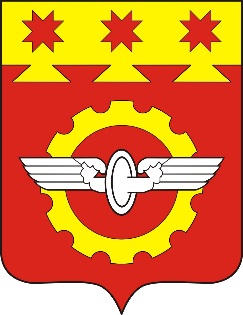 АДМИНИСТРАЦИЯГОРОДА КАНАШ                                                                                                                                     Чувашской РеспубликиПОСТАНОВЛЕНИЕ____________ № __________    город Канаш